     		MARQUETTE TWP. FIRE DEPT. 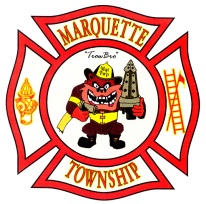 	          CARBON MONOXIDE INSTALLDate:					Requested Install Date: 				Time: 	First Name:						Last Name:Address:						City:				Zip:	Phone:							Email:# of Children  		 Children under 10 	 	   # of Adults 	            # of Adults over 65 yrs. of ageNumber of existing alarms 	                 Working? 		                        Number of alarms installed						            #   Yes	      #    NoAlarms over 5-years 	Declined service  		Not Home  			Yes    NoNotes: Locations to install alarmsCommon areas between bedrooms (hallways, entryways, or nooks).One on every level of home including basement.Not outside bathrooms or kitchen where steam or cooking fumes could trigger alarm activation.Don’t install carbon monoxide alarms near windows, doors or ducts where drafts might interfere with their operation.All alarms should be installed high on the wall (4-12 inches from ceiling) or on the ceiling (4 inches from wall).Common reasons for alarm failureMissing or disconnected batteryDead or discharged batteryLack of cleaningDefective unitImproper placementHardwire failure or shortageInstructions on maintaining alarmClean and test monthly.  (Show & make occupant test alarm)Never paint carbon monoxide alarms.  Paint, sticker, or other decorations could cause the alarms to malfunction.These are key points to explain to the residents for proper cleaning and maintenance.          Pub-ed	      Requested          Emergency Run# 	          Other                                          Other Who Installed: 						 Date Installed: